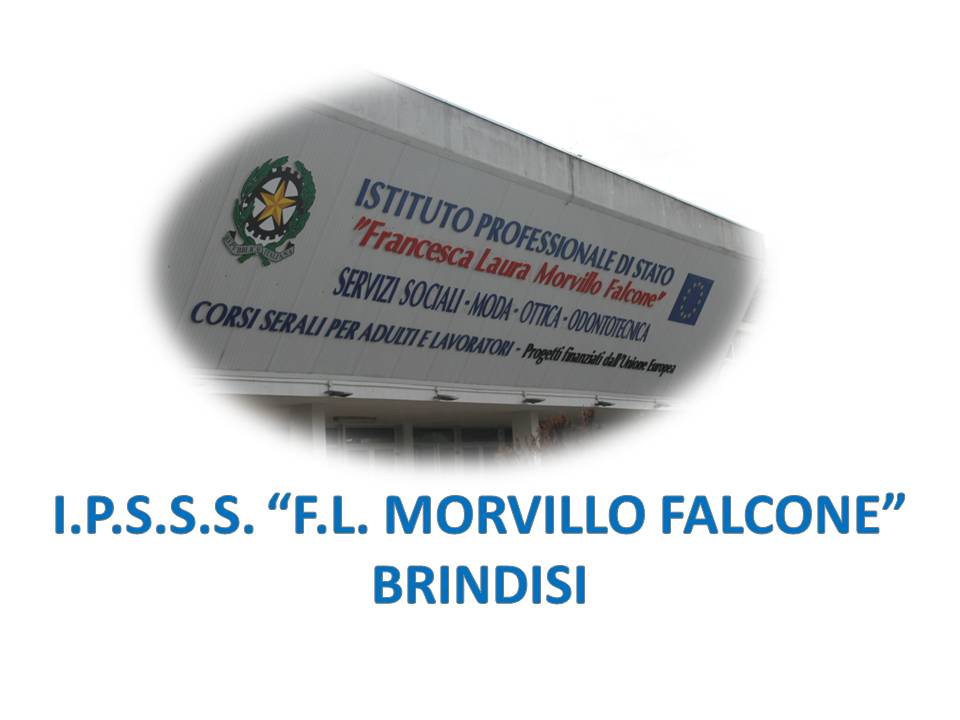 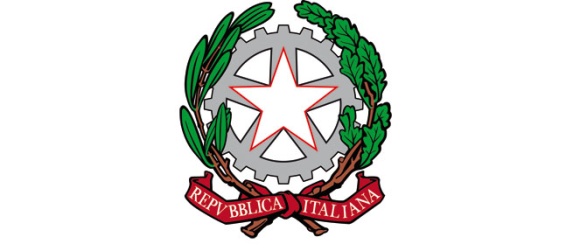 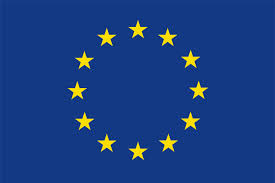 ISTITUTO PROFESSIONALE DI STATO PER I SERVIZI SOCIALI“Francesca Laura MORVILLO FALCONE”Via Galanti, 1 - Tel. 0831/513991brrf010008@istruzione.it – brrf010008@pec.istruzione.it  www.morvillofalconebrindisi.edu.it72100   B R I N D I S IMATERIA: IRCCLASSE: I B MODAANNO SCOLASTICO: 2021/2022DOCENTE: De Lorenzo Anna MariaLibro di testo:IL RESPIRO DEI GIORNI di R. Menganotti- N. IncampoArgomenti: -   1: IL MISTERO DELLA VITA                        2: LE RELIGIONI MONOTEISTE                        3: LA BIBBIA: IL LIBRO SACRO DEGLI EBREI E DEI CRISTIANI                         4:IL MONDO DELLE REGOLE CONTENUTIGioco di conoscenza allo specchio “chi sono io?Braistorming”Religione”. Significato del termine. La laicità dello Stato. Il Concordato tra Stato e Chiesa. La questione del crocifisso in classe.La vita è un mistero.Le domande sul senso della vita, dell’amore, del male, della morte.La ricerca di risposte alle domande esistenziali.Lettura e commento della poesia “Inno alla vita”di Madre Teresa di Calcutta.La crisi religiosa nei giovani.L’importanza del gruppo dei pari.Violenza sulle donne e bullismo.La religione e le religioniDecalogo delle regole da osservare a casa (ed. civica).Decalogo delle regole da osservare a scuola (ed. civica).Religione e religioniAteismo, scetticismo e agnosticismo: significato dei termini.Olocausto e Shoah: significato dei termini e riflessione.Il mondo come lo vedono le religioni: le religioni monoteiste.Il Cristianesimo e le divisioni cristiane: cattolici, ortodossi e protestantiEbraismo, Cristianesimo, Islamismo: punti in comuneEbraismo: libri sacri, le feste, differenza tra la Pasqua ebraica e la Pasqua cristianaLe religioni monoteiste: l’Islam, caratteristiche generaliCaratteristiche comuni e differenze tra cristiani e musulmaniSimbolismo: differenza tra simbolo e segno.I simboli delle varie religioni e il loro significato.	         Il docente          Anna Maria De Lorenzo                          Studenti